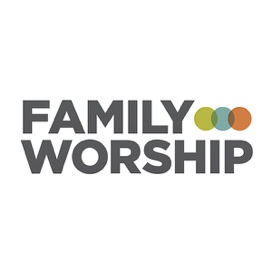 The True Story of EasterBig Idea: Those who are in Christ Jesus will be found NOT GUILTY. Memory Verse: “But God demonstrated His own love for us in this: While we were still sinners, Christ died for us.” Romans 5:8Supplies needed: Bible (Luke 22:66-23:25), Scavenger Hunt Printout (one per person), slips of paper (three per person), bowl, pens or pencils (one per person), 30 second timer Songs: Jesus, You're All I NeedNever Be ShakenThis week we will be talking about Jesus’ last week on earth. Today we are looking at the trial of Jesus and His walk to the cross.Let’s begin by playing a game called Salad Bowl. 1. Every family member needs 3 slips of paper and something to write with2. Write the following on your slips of paper (don’t worry about spelling, ask a family member to help if needed):Slip 1 Something you are not old enough or big enough to do (drive a car, vote, go to prom). Parents, write down something you are too old to do (ride a rollercoaster, wear a diaper, play at McDonald’s Playplace).Slip 2 Something you have never done but would like to do someday (fly to the moon, write a book, ride a camel) Slip 3 Someplace that you have never been but would like to go someday3. Fold each slip of paper and drop into the salad bowl4. To start, divide into two teams. There are three rounds. For each round, the first player draws a word out of the salad bowl and his teammates try to guess. Once they guess correctly, the same player quickly draws another word from the bowl for his team to guess. He keeps picking words until his 30 second turn is up (time keeper needed). Then pass the bowl to a player from the other team and continue play until all words from the bowl have been guessed. That is the end of a round. Give one point for each word guessed. Record score. Put all words back into the bowl and move into the next round.5. Play three roundsRound 1: Verbal Cues – Describe the word or phrase without using any of the words on the slip of paper.Round 2: Charades – Act it out without talking.Round 3: One Word Clue – Say only one word.Say: The things we just guessed are all things that we may be able to do someday or places we will probably be able to go someday. But there’s one thing you’ll never be able to do: you will never be able to save yourself from your sins. Listen to the Bible Story Mrs. Angie will be reading from "God always keeps His Promises" by Max LucadoFamily Discussion:Work together to retell the story in your own words.Why did Pilate want to let Jesus go free? (He knew that Jesus didn’t do anything wrong. “He knew an innocent man when he saw one.”) Was Jesus being punished because He had done something wrong? (No, He was innocent, which means he had not done anything wrong. Jesus lived a perfect life but was being punished for other peoples’ choices.) How does that make you feel?What horrible things happened to Jesus? (He was beaten, spit upon, made fun of, had a crown of thorns pushed on his head, his hands and feet were nailed to a cross.) Why didn’t Jesus save himself even though he could have? (To save His people, including you and me, from our sins. To take our punishment on himself, rescue us from our sin, and give us a forever friendship with God.) How does that make you want to love Jesus more?Song:King of EverythingEaster Scavenger Hunt  (free printable: HomeSweetRoad.com) Search inside and outside your home for the following items: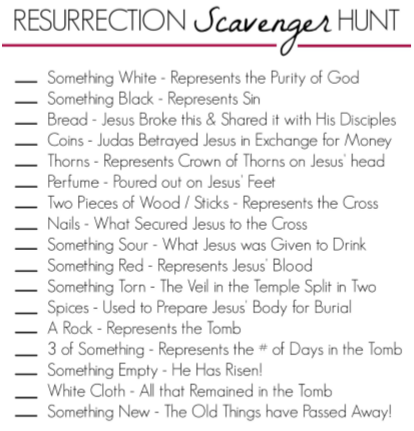 Retell the Easter story using the items you collected.Pray with your kids. Try using the acronym ACTS to prompt your family prayer time. A-Adoration (Lord, I love you!) C-Confession (Lord, I’m Sorry), T-Thanksgiving (Thank you, Lord), S-Supplication (Lord, help me and help others)Try these sentence starters to allow everyone in the family an opportunity to pray.A - Lord, you are ________________. C - Lord, I’m sorry for ___________________. T - Lord, Thank you for ______________________.S - Lord, help me with _________________. Lord, I want to pray for _________________.Going Deeper discussion questions for older kids: Tell about a time you were accused of something you didn’t do. Or have you ever seen someone accused of something they didn’t do?How does it feel?Jesus was accused, but He did not fight back or argue. Why did He not speak up?How do you speak up for yourself and be respectful? Let’s practice that.Read Deut. 20:4. In light of Jesus’ example and this verse, how can we respond when we are blamed for something, made fun of, or hurt by someone?